XXXXXXX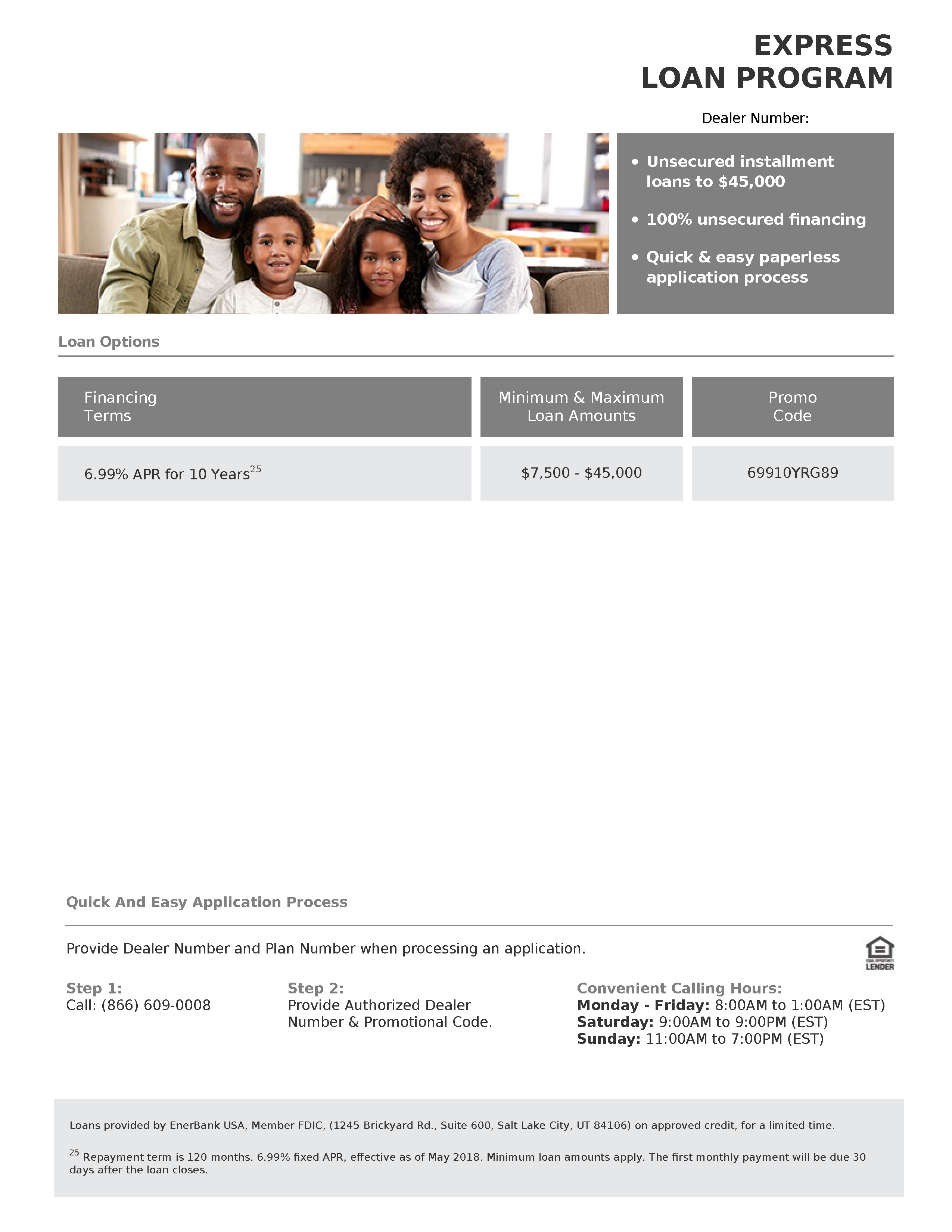 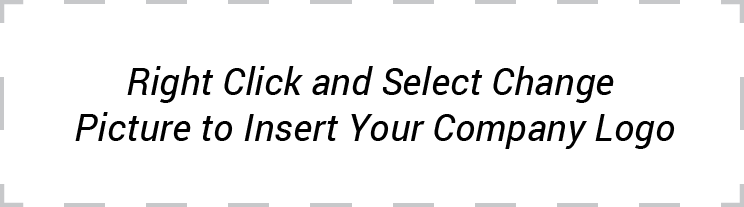 